Monday 8th FebruaryMorning Maths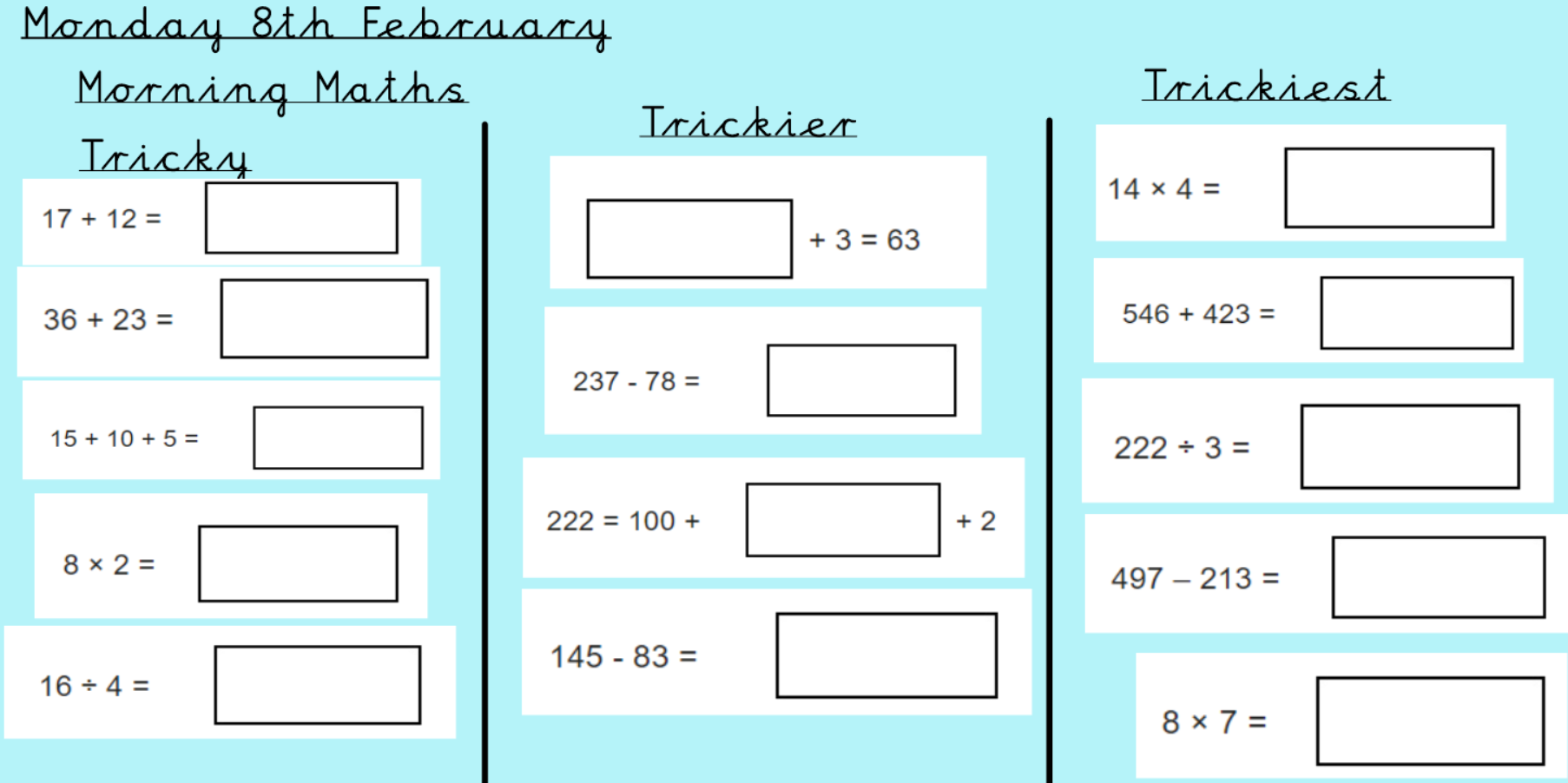 